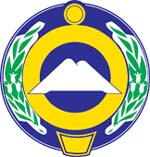 Управление государственного жилищного надзораКарачаево-Черкесской РеспубликиПРИКАЗ09.02.2017 г.                                     г. Черкесск                                                    № 9-пОб утверждении Положения о сообщении государственными гражданскими служащими Карачаево-Черкесской Республики, замещающими должности государственной гражданской службы в Управлении государственного жилищного надзора 	Карачаево-Черкесской Республики о получении подарка в связи с их служебной деятельностью, порядке сдачи и оценки подарка, реализации (выкупе) и зачисления средств, вырученных от его реализацииВ соответствии со статьей 17 Федерального закона от 27.07.2004 № 79-ФЗ "О государственной гражданской службе Российской Федерации", Федерального закона от 25.12.2008 № 273-ФЗ «О противодействии коррупции»,  статьи 349.2 Трудового кодекса Российской Федерации и постановления Правительства Российской Федерации от 09.01.2014 № 10 "О порядке сообщения отдельными категориями лиц о получении подарка в связи с их должностным положением или исполнением ими служебных (должностных) обязанностей, сдачи и оценки подарка, реализации (выкупа) и зачисления средств, вырученных от его реализации"ПРИКАЗЫВАЮ:1. Утвердить прилагаемое Положение о сообщении государственными гражданскими служащими Карачаево-Черкесской Республики, замещающими должности государственной гражданской службы в Управлении государственного жилищного надзора Карачаево-Черкесской Республики (далее – Управление) о получении подарка в связи с их служебной деятельностью, порядке сдачи и оценки подарка, реализации (выкупе) и зачисления средств, вырученных от его реализации.2. Заместителю начальника Управления регламентировать соответствующим организационно-распорядительным документом порядок сообщения о получении подарка, сдачи и оценки подарка, реализации (выкупа) и зачисления средств, вырученных от его реализации.3. Заместителю начальника Управления образовать комиссию для рассмотрения уведомлений о получении подарков, представляемых государственными гражданскими служащими Управления, оценки стоимости подарков, внесения предложений по их реализации.4. Ответственному за проведение служебных проверок и профилактики коррупционных и иных правонарушений обеспечить регистрацию уведомлений, представляемых государственными гражданскими служащими Управления, о получении подарка в связи с их служебной деятельностью.5. Обеспечить в установленном порядке прием, учет и хранение подарков, переданных государственными гражданскими служащими Управления, а также их реализацию либо уничтожение.6. Ответственному за профилактику коррупционных и иных правонарушений обеспечить регистрацию уведомлений о получении подарков, представляемых государственными гражданскими служащими Управления, 7. Образовать комиссии для рассмотрения уведомлений о получении подарков, оценки стоимости подарков, внесения предложений по их реализации, определить подразделения, ответственные за прием, учет и хранение, реализацию либо уничтожение переданных подарков.8. Настоящий приказ разместить на сайте Управления9. Приказ от 14.01.2015 № 8-п «Об утверждении Положения о сообщении государственными гражданскими служащими Карачаево-Черкесской Республики, замещающими должности государственной гражданской службы в Управлении государственного жилищного надзора Карачаево-Черкесской Республики о получении подарка в связи с их должностным положением или исполнением ими служебных (должностных) обязанностей, порядке сдачи и оценки подарка, реализации (выкупе) и зачисления средств, вырученных от его реализации» признать утратившим силу.10. Контроль за исполнением настоящего приказа возложить на заместителя начальника Управления Суюнова Э.Д.11. Приказ довести до сведения государственных гражданских служащих Управления.Начальник Управления                                                        Х-М. Я. ТаушунаевУТВЕРЖДЕНО:приказом начальника Управления государственного жилищного надзора КЧРот 09.02.2017  № 9-пПОЛОЖЕНИЕО сообщении государственными гражданскими Управления государственного жилищного надзора Карачаево-Черкесской Республики о получении подарка в связи с их служебной деятельностью, порядке сдачи и оценки подарка, реализации (выкупе) и зачисления средств, вырученных от его реализации1. Настоящее Положение разработано в соответствии с Типовым положением о сообщении отдельными категориями лиц о получении подарка в связи с их должностным положением или исполнением ими служебных (должностных) обязанностей, сдаче и оценке подарка, реализации (выкупе) и зачислении средств, вырученных от его реализации, утвержденным постановлением Правительства Российской Федерации от 09.01.2014 N 10, и определяет порядок сообщения государственными гражданскими служащими Управления  замещающими должности, предусмотренные пунктом 3.2 перечня, утвержденного приказом начальника Управления государственного жилищного надзора Карачаево-Черкесской Республики от 1 №  "Об утверждении перечня должностей в Управлении государственного жилищного надзора Карачаево-Черкесской Республики, при назначении на которые граждане и при замещении которых государственные гражданские служащие   обязаны представлять сведения о своих доходах, об имуществе и обязательствах имущественного характера, а также сведения о доходах, об имуществе и обязательствах имущественного характера супруги (супруга) и несовершеннолетних детей" (далее -  государственные гражданские служащие ), о получении подарка в связи с протокольными мероприятиями, служебными командировками и другими официальными мероприятиями, участие в которых связано с их должностным положением или исполнением ими служебных (должностных) обязанностей, а также порядок сдачи и оценки подарка, реализации (выкупа) и зачисления средств, вырученных от его реализации.Для целей настоящего Положения используются следующие понятия:"подарок, полученный в связи с протокольными мероприятиями, служебными командировками и другими официальными мероприятиями" - подарок, полученный  государственным гражданским служащим от физических (юридических) лиц, которые осуществляют дарение исходя из должностного положения одаряемого или исполнения им служебных (должностных) обязанностей, за исключением канцелярских принадлежностей, которые в рамках протокольных мероприятий, служебных командировок и других официальных мероприятий предоставлены каждому участнику указанных мероприятий в целях исполнения им своих служебных (должностных) обязанностей, цветов и ценных подарков, которые вручены в качестве поощрения (награды);"получение подарка в связи с должностным положением или в связи с исполнением служебных (должностных) обязанностей" - получение государственным гражданским служащим лично или через посредника от физических (юридических) лиц подарка в связи с исполнением служебных (должностных) обязанностей в рамках осуществления деятельности в соответствии с Федеральным законом, организационно-распорядительными документами Управления, должностным регламентом, должностной инструкцией.2. Государственные гражданские служащие не вправе получать не предусмотренные законодательством Российской Федерации подарки от физических (юридических) лиц в связи с их должностным положением или исполнением им служебных (должностных) обязанностей.3. Государственные гражданские служащие в установленном настоящим Положением порядке обязаны уведомлять обо всех случаях получения подарка в связи с их должностным положением или исполнением ими служебных (должностных) обязанностей Управление.4. Уведомление о получении подарка (далее - уведомление) представляется не позднее 3 рабочих дней со дня получения подарка в подразделение (должностному лицу) Управления ответственное за профилактику коррупционных и иных правонарушений. К уведомлению (приложение N 1) прилагаются документы (при их наличии), подтверждающие стоимость подарка (кассовый чек, товарный чек, иной документ об оплате (приобретении) подарка).Если подарок получен во время служебной командировки, уведомление представляется не позднее 3 рабочих дней со дня возвращения  государственного гражданского служащего, получившего подарок, из служебной командировки.При невозможности подачи уведомления в сроки, указанные в абзацах первом и втором настоящего пункта, по причине, не зависящей от  государственного гражданского служащего, оно представляется не позднее следующего дня после ее устранения.5. Уведомление составляется в 2 экземплярах, один из которых возвращается государственному гражданскому служащему, работнику, представившему уведомление, с отметкой о регистрации, другой экземпляр в течение одного рабочего дня направляется в комиссию Управления, образованную для рассмотрения уведомлений о получении подарков, оценки стоимости подарков, внесения предложений по их реализации (далее - комиссия).6. Подарок, стоимость которого подтверждается документами и превышает 3 тыс. рублей либо стоимость которого получившему его  государственному гражданскому служащему неизвестна, сдается: в подразделение обеспечивающие финансовыми и материально-техническими ресурсами (далее - уполномоченное подразделение), которое принимает его на хранение по акту приема-передачи (приложение № 2) не позднее 5 рабочих дней со дня регистрации уведомления в соответствующем журнале регистрации.7. До передачи подарка по акту приема-передачи ответственность согласно законодательству Российской Федерации за утрату или повреждение подарка несет государственный гражданский служащий получивший подарок.8. В целях принятия к бухгалтерскому учету подарка в порядке, установленном законодательством Российской Федерации, определение его стоимости проводится на основе рыночной цены, действующей на дату принятия к учету подарка, или цены на аналогичную материальную ценность в сопоставимых условиях при необходимости с привлечением комиссии. Сведения о рыночной цене подтверждаются документально, а при невозможности документального подтверждения - экспертным путем. Подарок возвращается сдавшему его государственному гражданскому служащему по акту возврата подарка (приложение № 3) в случае, если его стоимость не превышает 3 тыс. рублей.9. Уполномоченное структурное подразделение обеспечивает включение в предусмотренном порядке принятого к бухгалтерскому учету подарка, стоимость которого превышает 3 тыс. рублей, в реестр республиканского имущества.10. Государственный гражданский служащий, сдавший подарок, может его выкупить, направив на имя руководителя в котором он проходит службу, заявление о выкупе подарка (приложение № 4) не позднее двух месяцев со дня сдачи подарка. Копия заявления о выкупе подарка направляется в уполномоченное подразделение.11. Уполномоченное подразделение в течение 3 месяцев со дня поступления заявления, указанного в пункте 10 настоящего Положения, организует оценку стоимости подарка для реализации (выкупа) и уведомляет в письменной форме государственного гражданского служащего, подавшего заявление, о результатах оценки, после чего в течение месяца заявитель выкупает подарок по установленной в результате оценки стоимости или отказывается от выкупа.12. Подарок, в отношении которого не поступило заявление, указанное в пункте 10 настоящего Положения, или от выкупа которого государственный гражданский служащий, отказался, может использоваться с учетом заключения комиссии о целесообразности применения подарка для обеспечения деятельности Управления.13. В случае нецелесообразности использования подарка руководителем органа принимается решение о реализации подарка и проведении оценки его стоимости для реализации (выкупа), осуществляемой уполномоченными государственными органами и организациями, посредством проведения торгов в порядке, предусмотренном законодательством Российской Федерации.14. Оценка стоимости подарка для реализации (выкупа), предусмотренная пунктами 11 и 13 настоящего Положения, осуществляется субъектами оценочной деятельности в соответствии с законодательством Российской Федерации об оценочной деятельности.15. В случае, если подарок не выкуплен либо не реализован, руководителем органа принимается решение о повторной реализации подарка, либо о его безвозмездной передаче на баланс благотворительной организации, или о его уничтожении в соответствии с законодательством Российской Федерации.16. Средства, вырученные от реализации (выкупа) подарка, зачисляются в доход республиканского бюджета в порядке, установленном бюджетным законодательством Карачаево-Черкесской Республики.                                      Приложение № 1к приказу от 09.02.2017 № 9-пУведомление о получении подарка                                         ____________________________________                                        (подразделение (должностное лицо)                                       ____________________________________                                         органа или учреждения прокуратуры                                        Российской Федерации, ответственное                                           за профилактику коррупционных                                              и иных правонарушений)                                       от _________________________________                                            (Ф.И.О., занимаемая должность)                                       ____________________________________          Уведомление о получении подарка от "__" ______ 20__ г.    Извещаю о получении ___________________________________________________                                       (дата получения)подарка(ов) на (от) _______________________________________________________                      (указывается наименование протокольного мероприятия,                          служебной командировки, другого официального                              мероприятия, место и дата проведения                                    или сведения о дарителе)Приложение: _____________________________ на ___ листах.               (наименование документа)Лицо, представившее уведомление       _____________ _______________________                                        (подпись)    (расшифровка подписи)______________________________                     "__" ___________ 20__ г.Лицо, принявшее уведомление           _____________ _______________________                                        (подпись)    (расшифровка подписи)______________________________                     "__" ___________ 20__ г.Регистрационный номер в журнале регистрации уведомлений ___________________от "__" ____________ 20__ г.--------------------------------<*> Заполняется при наличии документов, подтверждающих стоимость подарка.Приложение № 2к приказу от 09.02.2017 № 9-п                                    Акт             приема-передачи подарка, полученного федеральным                государственным служащим, работником органа              или учреждения прокуратуры Российской Федерации             в связи с протокольными мероприятиями, служебными            командировками и другими официальными мероприятиями"__" __________ 20__ г.                                             N ________________________________________________________________________________                  (Ф.И.О., должность, наименование органа___________________________________________________________________________             или учреждения прокуратуры Российской Федерации)передает, а материально ответственное лицо ________________________________                                                 (Ф.И.О., должность,___________________________________________________________________________                  наименование структурного подразделения___________________________________________________________________________          органа или учреждения прокуратуры Российской Федерации)принимает подарок, полученный в связи с: __________________________________                                          (указывается мероприятие и дата)______________________________________________________________________________________________________________________________________________________Приложение: _______________________________ на ___ листах.               (наименование документа)Сдал                                             Принял__________________________                       __________________________    (Ф.И.О., подпись)                                (Ф.И.О., подпись)--------------------------------<*> Заполняется при наличии документов, подтверждающих стоимость подарка.Приложение № 3	к приказу от 09.02.2017 № 9-п                                    Акт       возврата подарка, полученного по акту приема-передачи подарка                 от "__" ________________ 20__ г. N ______"__" _____________ 20__ г.                                           N ____    Материально ответственное лицо ________________________________________                                             (Ф.И.О., должность,___________________________________________________________________________                  наименование структурного подразделения___________________________________________________________________________          органа или учреждения прокуратуры Российской Федерации)передает подарок, полученный по акту приема-передачи от "__" ______ 20__ г.N ___, ____________________________________________________________________                  (Ф.И.О., должность, наименование органа или___________________________________________________________________________               учреждения прокуратуры Российской Федерации)принимает подарок.Приложение: ________________________________ на ___ листах.                (наименование документа)Сдал                                             Принял__________________________                       __________________________    (Ф.И.О., подпись)                                (Ф.И.О., подпись)--------------------------------<*> Заполняется при наличии документов, подтверждающих стоимость подарка.Приложение № 4к приказу от 09.02.2017 № 9-п                                         __________________________________                                         __________________________________                                           (Должность руководителя органа                                             или учреждения прокуратуры                                           Российской Федерации и Ф.И.О.)                                         __________________________________                                         __________________________________                                              (Ф.И.О., должность лица,                                                 сдавшего подарок)                        Заявление о выкупе подарка    Информирую Вас о намерении выкупить подарок, полученный мною в связи  с___________________________________________________________________________      (указать наименование мероприятия, место и дату его проведения)___________________________________________________________________________и переданный на хранение по акту приема-передачи от "__" __________ 20__ г.N _____.                                        ___________ _______________________                                         (подпись)   (расшифровка подписи)_________________________                           "__" __________ 20__ г.Наименование подаркаХарактеристика подарка, его описаниеКоличество предметовСтоимость в рублях <*>1.2.3.Итого:Наименование подаркаХарактеристика подарка, его описаниеКоличество предметовСтоимость в рублях <*>1.2.3.Итого:Наименование подаркаХарактеристика подарка, его описаниеКоличество предметовСтоимость в рублях <*>1.2.3.Итого: